  		   PITTSBURGH ELITE OFFICIATING CAMPS  		     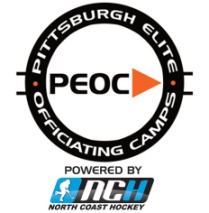 2015 VETERAN DEVELOPMENT CAMP MAY 15 – 17  .  CENTER ICE ARENA – DELMONT, PAOFFICIAL GAME SCHEDULE** STAFF COPY **TEAM BLACKSaturday, May 16		    GAME 6							                    GAME 7		5/16/15	                                   10:20 AM			           5/16/15	                                                11:40 AM	Sunday, May 17		    GAME 10								        GAME 115/17/15		                        12:00 PM		          5/17/15                                                     1:20 PM 		    GAME 12										                      5/17/15			            2:40 PM				 1st Half2nd Half1st Half2nd HalfRefereeHardingKishRefereeLavrichLavrichRefereeHendryKozhokinRefereeKigerLeetyLinesmanLavrichLavrichLinesmanHardingKishLinesmanKigerLeetyLinesmanHendryKozhokinSupervisorKingHandleySupervisorKingHandleyVideoUhallUhallVideoUhallUhall1st Half2nd Half1st Half2nd HalfRefereeHardingHardingRefereeHendryKigerRefereeKishLavrichRefereeKozhokinLeetyLinesmanHendryKigerLinesmanKishKishLinesmanKozhokinLeetyLinesmanHardingLavrichSupervisorHandleyGaydoshSupervisorRingroseGaydoshVideoFryerFryerVideoTregoTrego1st Half2nd HalfRefereeKishLeetyRefereeKozhokinLavrichLinesmanHendryHendryLinesmanHardingKigerSupervisorRingroseHandleyVideoTrego-